Инструкции  для БиблиошколыИнструкция для БиблиотекаряШкольный портал это инновационный образовательный ресурс, открывающий новые возможности информационно - образовательной среды, а также предоставляющий доступ к учебно-методической и познавательной литературе.Доступ к онлайн-библиотекеДоступ  к школьному порталу осуществляется по подписке. Все желающие могут получить бесплатный тестовый доступ к ресурсу на 1 месяц.Доступ  предоставляется организации на ее территории (по IP-адресам). После регистрации в стенах школы, пользоваться ресурсом можно из любой точки.Для этого перейдя по ссылке необходимо заполнить следующие поля: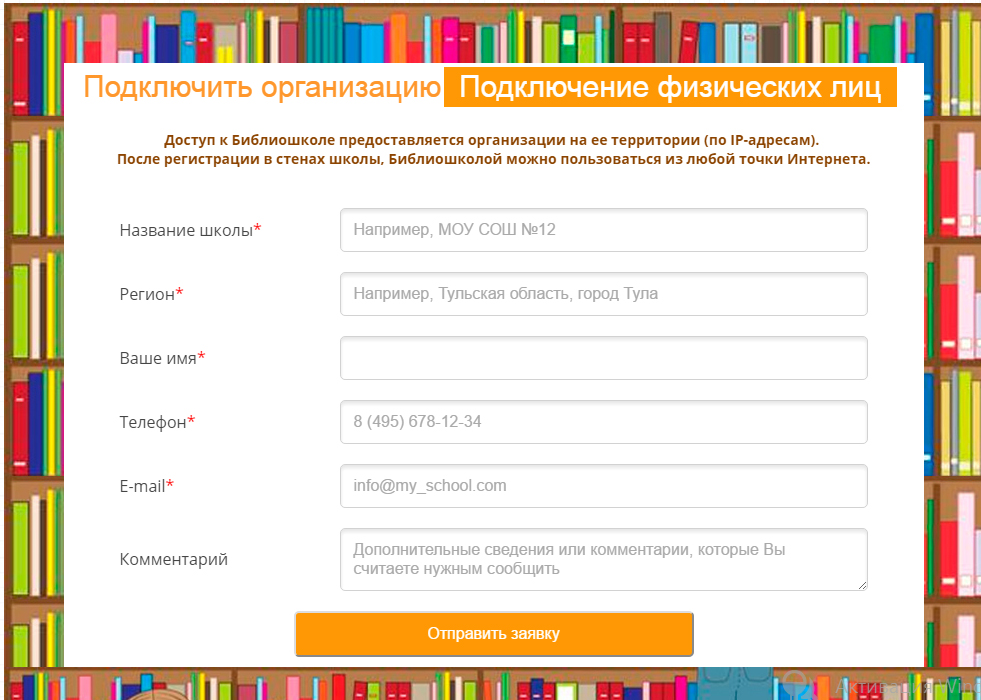 Авторизация библиотекаря в системе
Для авторизации библиотекарю следует открыть страницу портала biblioschool.ru  и нажать на кнопку «Войти».В появившихся  полях вводим предоставленный логин и пароль.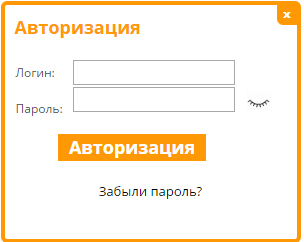 Поиск  книг в библиотеке
После успешной авторизации можно приступить к работе с ресурсом. Чтобы найти нужную книгу, следует воспользоваться поиском или просмотром каталога.Например, в поисковой строке вводим фамилию автора или название книги.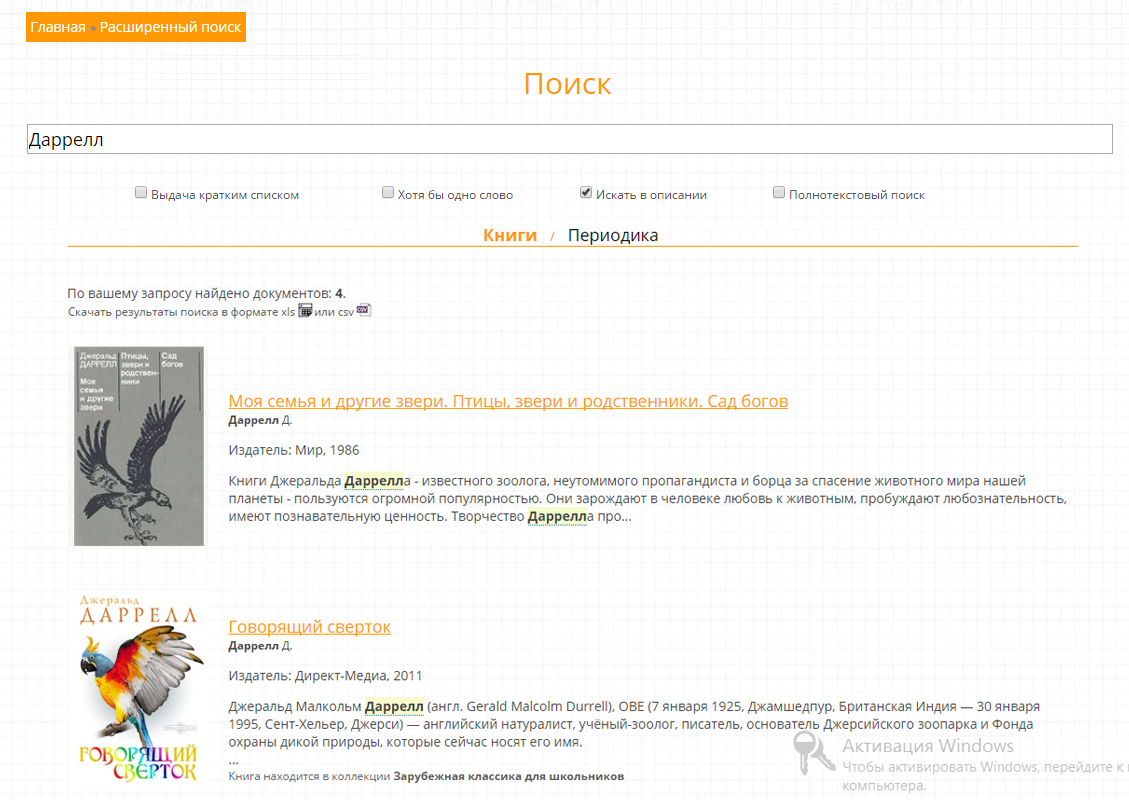 Или выбираем раздел каталога.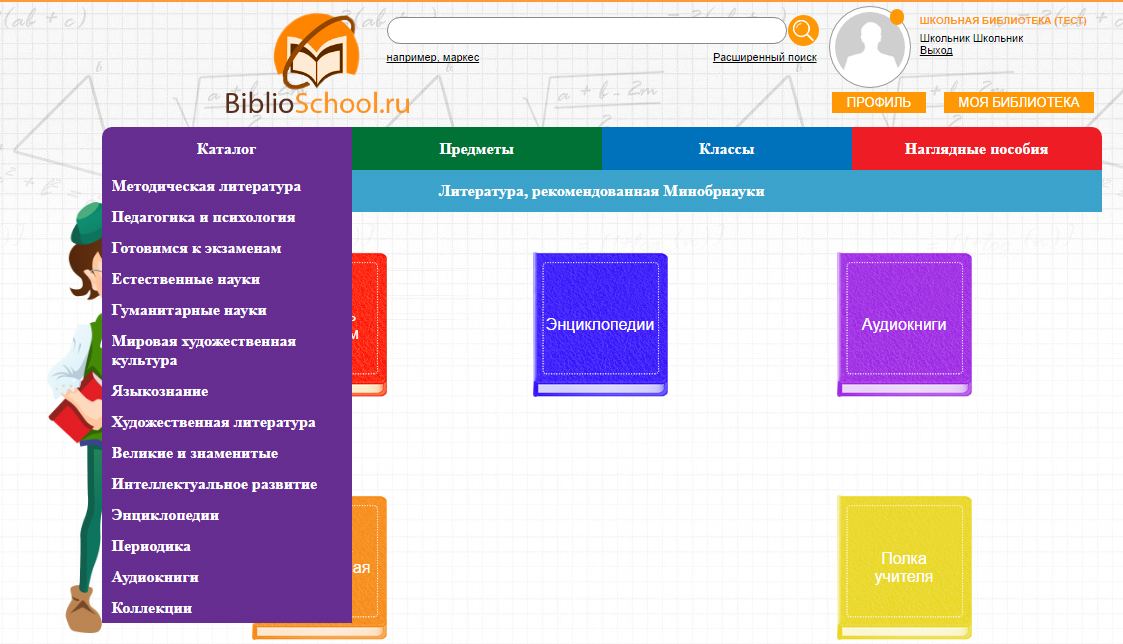 Кабинет Библиотекаря
Для перехода в Личный кабинет необходимо нажать на любой из элементов в правом верхнем углу (название организации, ФИО библиотекаря) или на кнопку "профиль" и "моя библиотека"В кабинете библиотекаря отображаются следующие разделы:ПрофильЗдесь представлены редактируемые поля с учетными данными организации.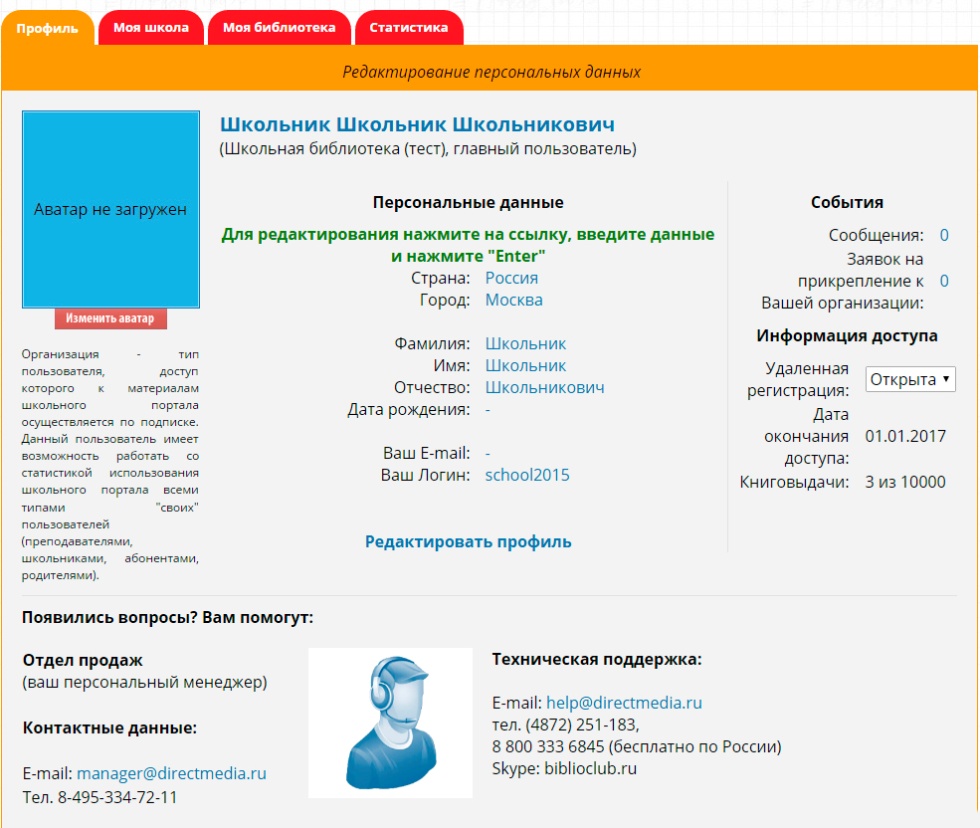 Моя школаПерсонализированная страница для библиотекаря, представлены следующие блоки:Информация  о подписке. Состоит из 3х вкладок.1. Информация о подпискеВесь доступный контент в фонде библиотеке (книги, аудиокниги, карты, тренажеры)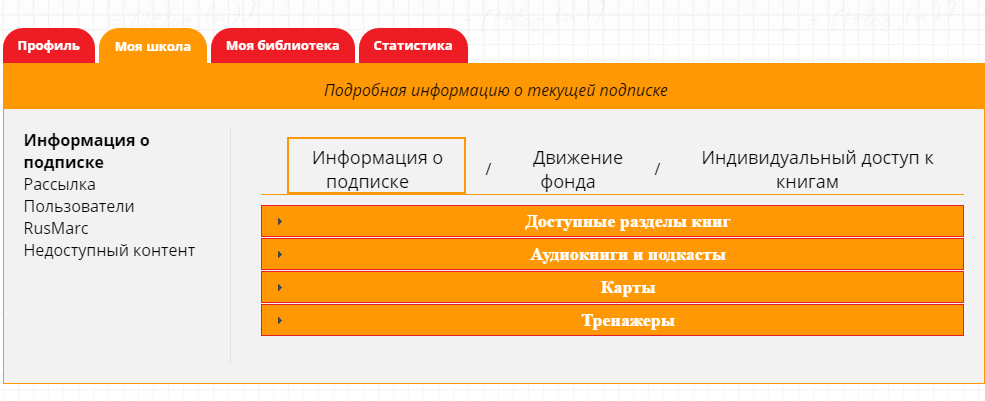 2. Движение фонда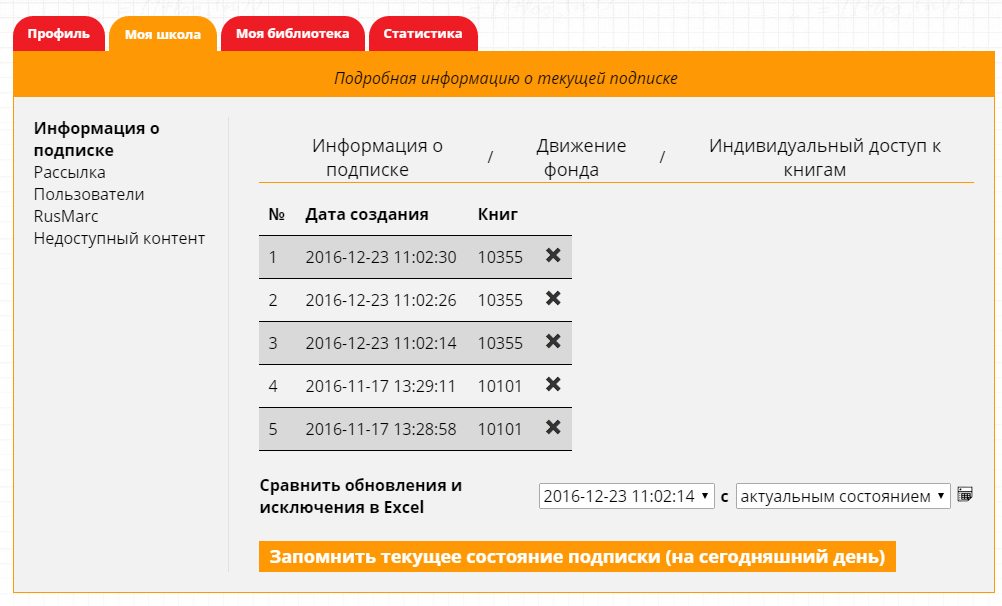 3. Индивидуальный  доступ к книгамКниги не включенные в базовую часть  подписки.РассылкаВ данном блоке можно указать по каким разделам будет идти получение рассылок по новинкам, с помощью установки или снятия флага у названия соответствующего раздела. При клике на ссылку подписаться на новости  на ваш Email будут приходить письма с новостной подборкой.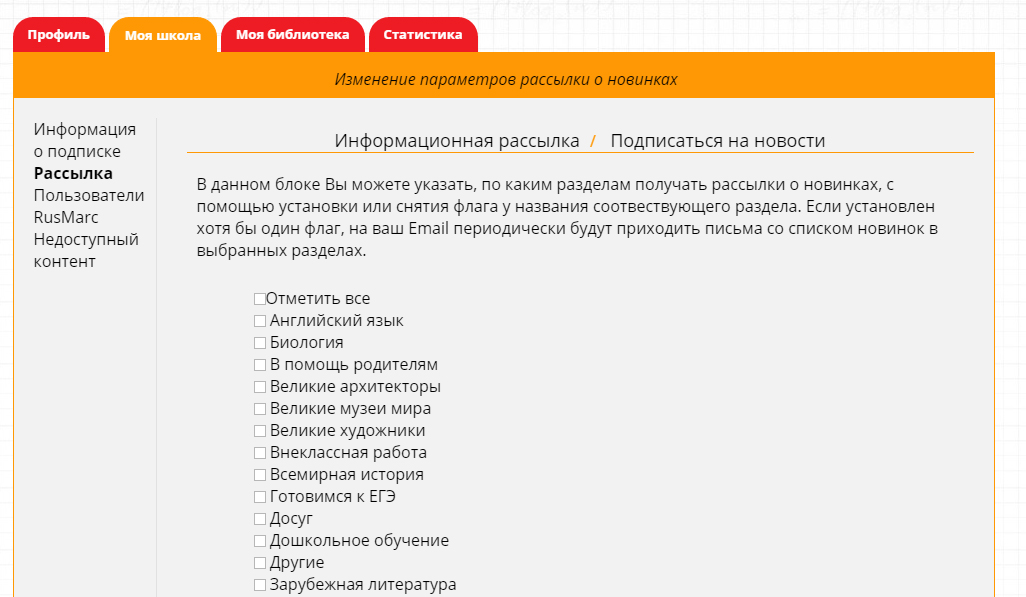 ПользователиВ данном блоке представлен список пользователей подключенных к данной организации, с возможностью редактирования и удаления данных о пользователе,  поиска по ФИО, импорта и обновления списка.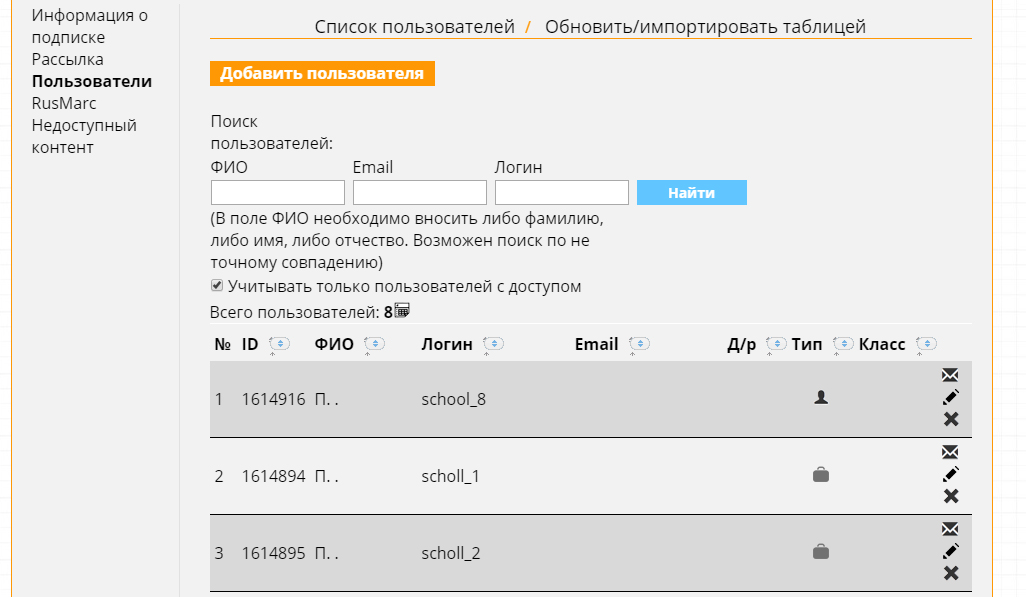 RusmarkВозможность выгрузить разделы/коллекции в формате RusMark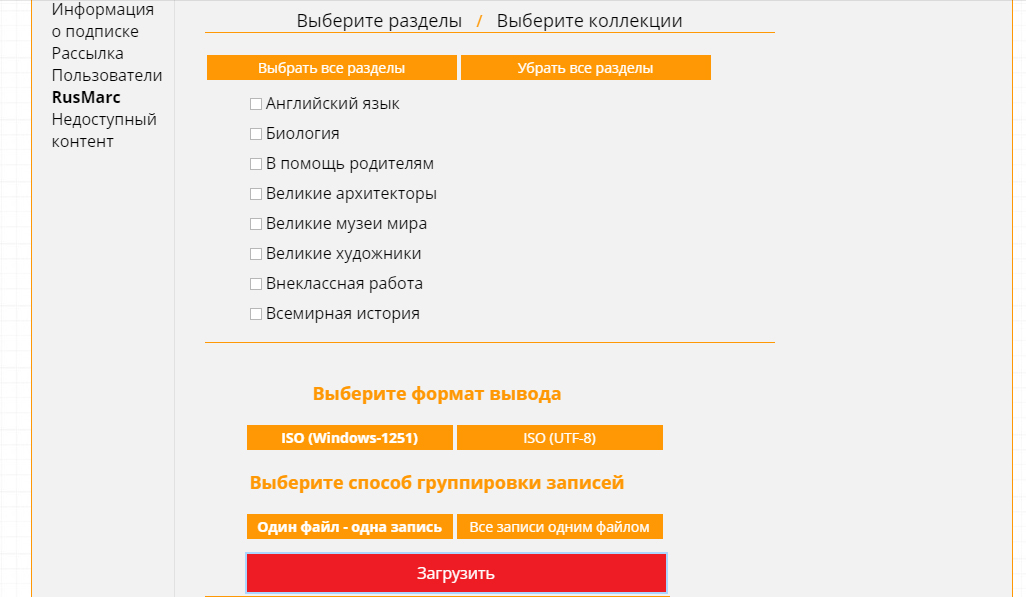 Недоступный контентСтатистика запросов к недоступному контенту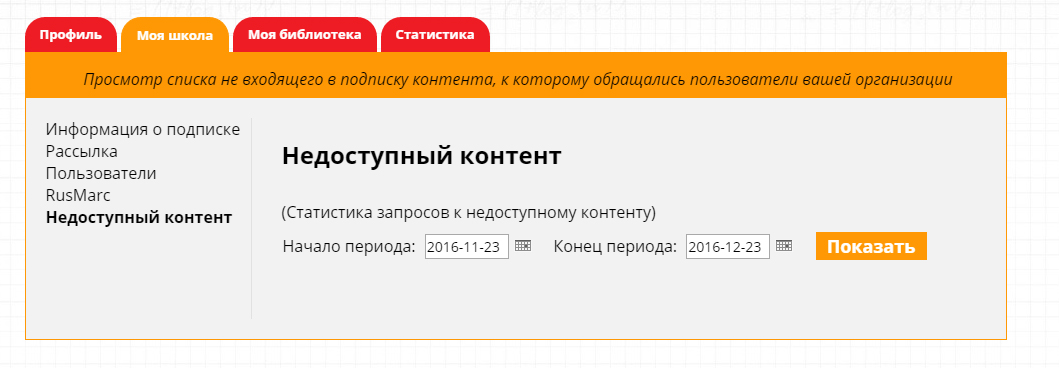 Моя библиотекаСписок контента, к которому обращался пользователь. Для удобства список разбит на 2 блока:Последние читаемые книги  с возможностью фильтрации за неделю, месяц и весь период, с возможностью скачивания списка в формате excelИзбранные аудиокниги - аудиокниги, которые пользователь добавил в свою подборку, нажатием на иконку на детальной странице аудиокниги "добавить в избранное"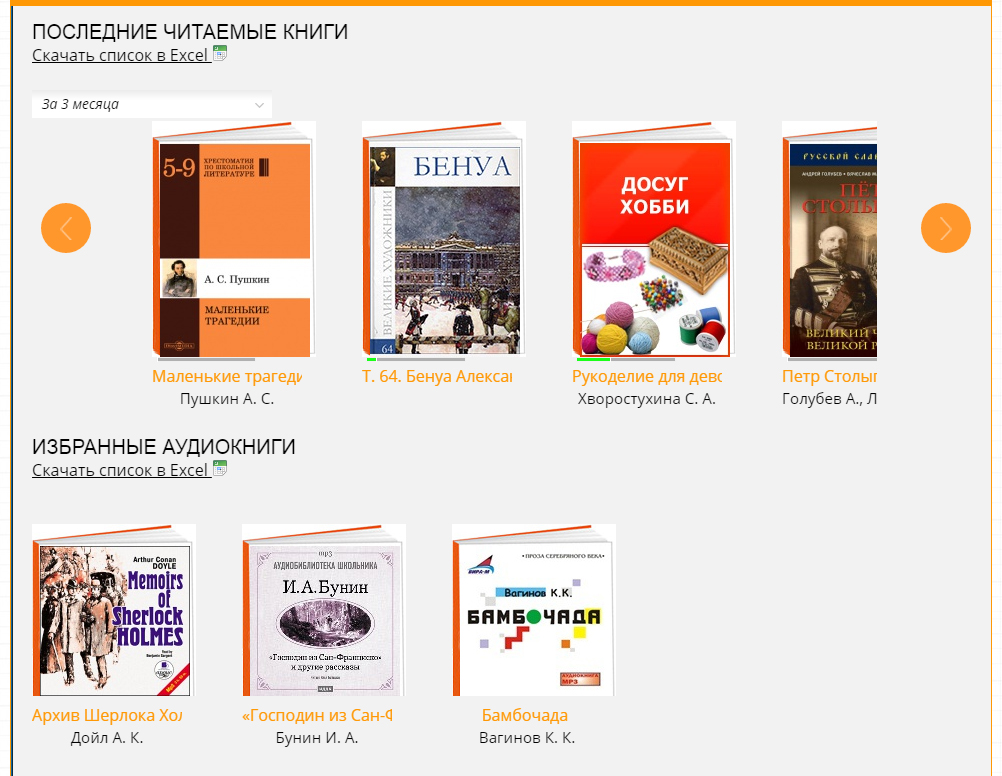 СтатистикаПросмотр и скачивание статистических отчетов за любой период времени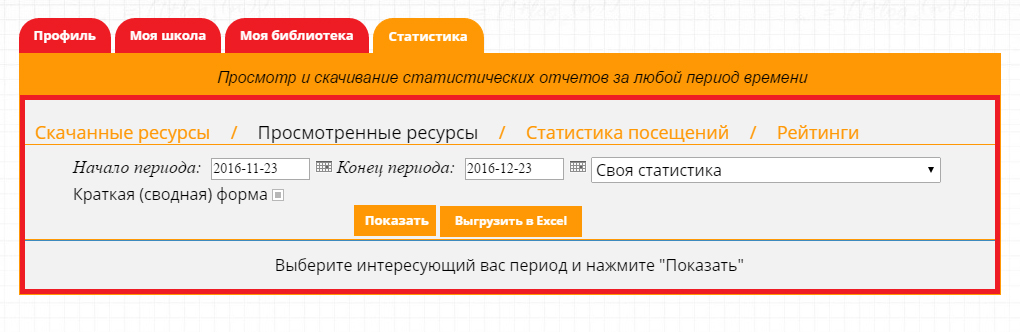 Чтение доступных книг
После перехода на детальную страницу книги, открывается вкладка с удобным интерфейсом для чтения.Детальная страница книги: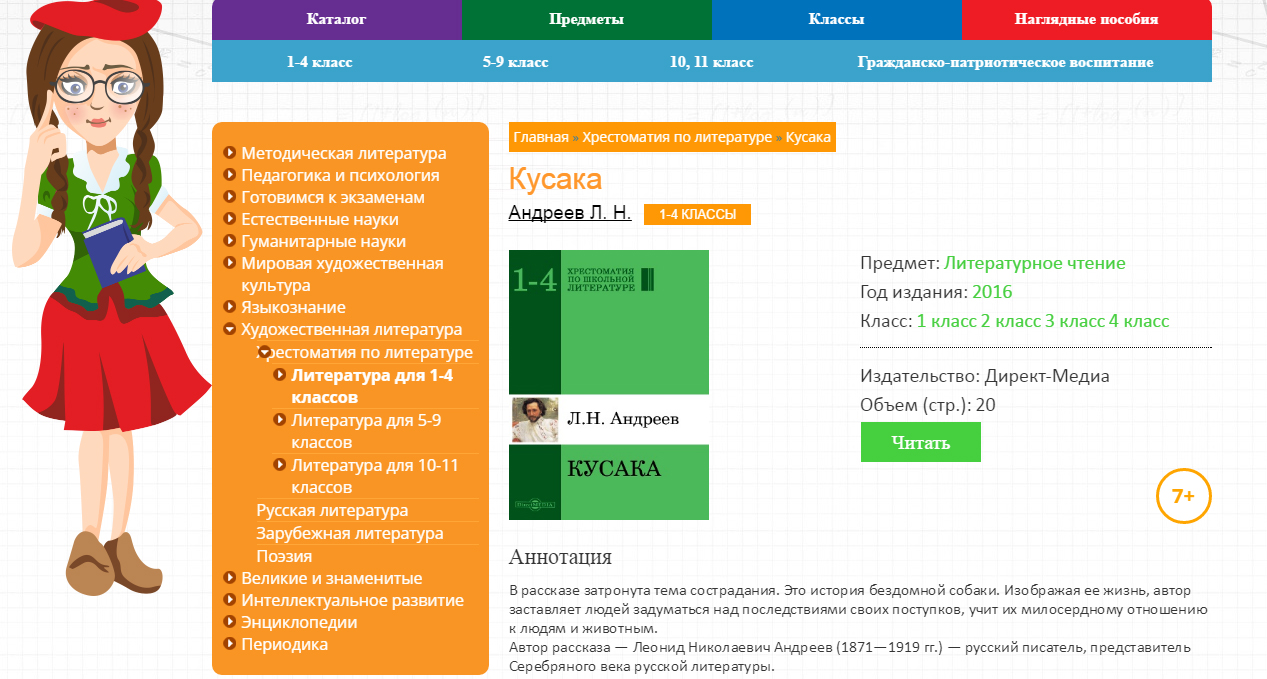 Данный интерфейс предоставляет гибкие настройки отображения, возможность листания,  полноэкранного чтения, просмотра оглавления, механизм закладок.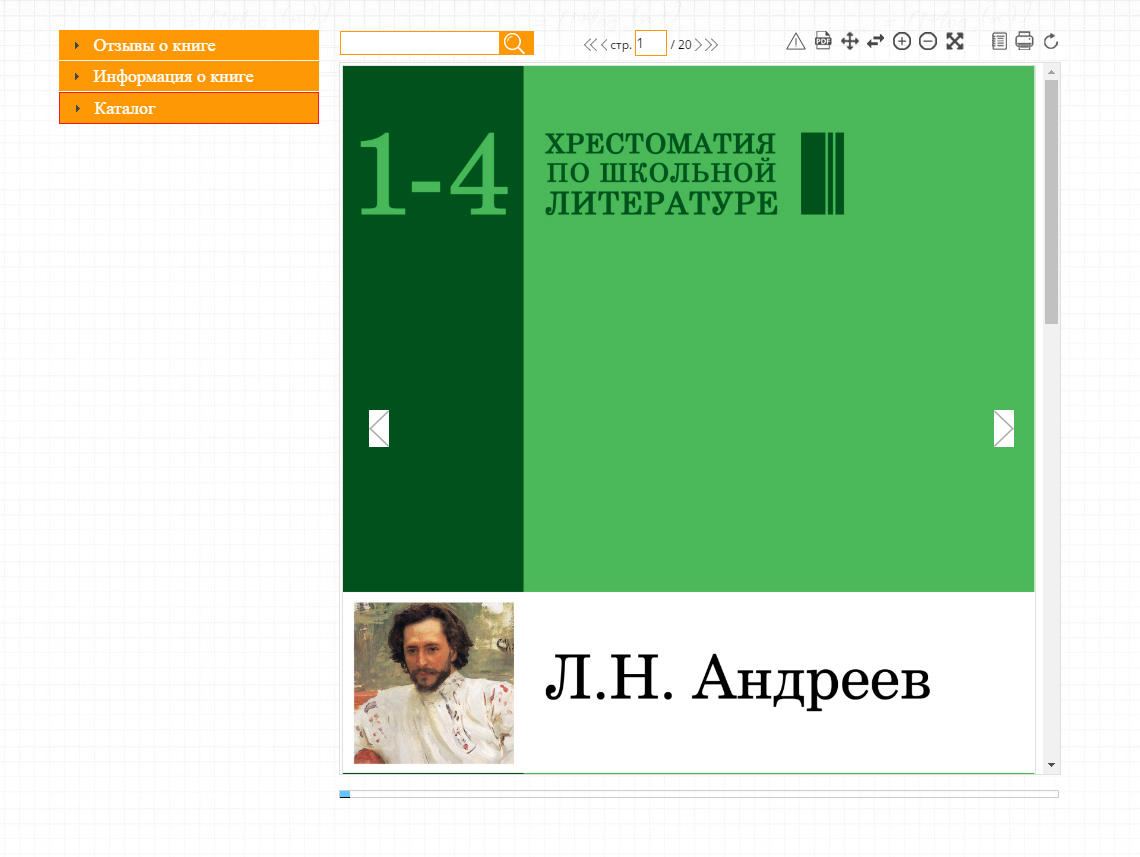 